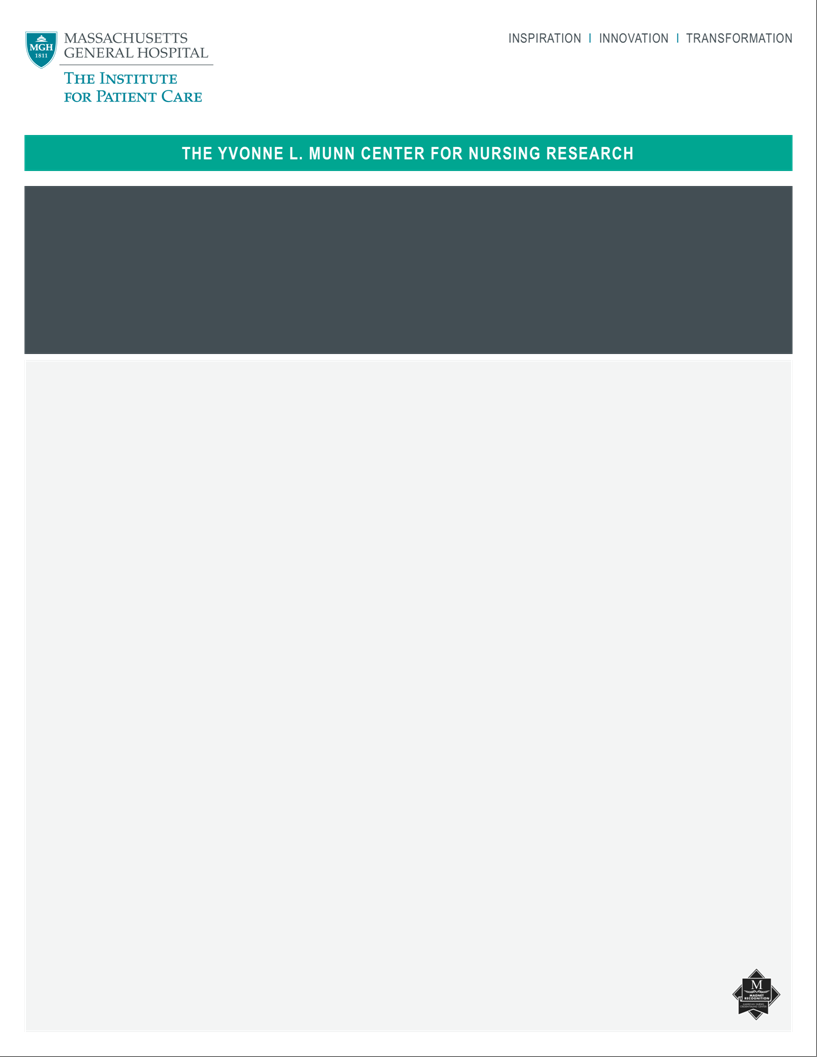 THE  PROFESSIONAL  PRACTICE  WORK ENVIRONMENT INVENTORY (PPWEI) REQUEST FORMThe Professional Practice Work Environment Inventory (PPWEI) is intended to measure staff perception of nine components of the professional practice work environment in the acute care setting.  The psychometric properties of this scale have been published the Journal of Nursing Administration (Ives Erickson, Duffy, & Jones, 2017).You may use the PPWEI for research or evaluation projects provided the scale is not altered in any manner and the authors are acknowledged in all reports or publications where this instrument is referenced. Upon submission of this permission form, you will receive a complete PPWEI packet that includes instrument requested, the scoring criteria and a copy of the PPWEI publication. Title:      	First Name:      	Last Name:      Credentials:      	Role:      Principal Investigator Institution:      Department:      Address Line 1:      Address Line 2:      City:      State/Province/Region:      Zip/Postal Code:      Country:       Email:      Phone Number Work:      Phone Number Mobile:      How did you hear about the PPWEI?Please explain the intended use of the PPWEI (population to be surveyed; study goals and outcomes)Single Site: 	Multi-site:  Do you anticipate need for translation of the PPWEI (if so what language(s))?We appreciate your interest in this research work. We will follow-up in approximately three months to learn more about your experiences to continue to improve the instrument. In the meantime, do not hesitate to contact us. We ask that all communications concerning the use of the PPWEI be sent to Stacianne Goodridge, The Yvonne L. Munn Center for Nursing Research, Massachusetts General Hospital, 125 Nashua Street, Boston, MA 02114 USA or via email at  sgoodridge@partners.org. We wish you well in your research endeavors and ask that you keep us apprised of your successes stemming from this work.Sincerely,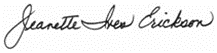 Ives-Erickson, J., Duffy, M. E., Ditomassi, M., & Jones, D. A. (2017). Development and Psychometric Evaluation of the Professional Practice Work Environment Inventory. Journal of Nursing Administration, 47(5), 259-265.